Title of paper (Style: SM-Title_of_paper)The author’s full name (Style: SM-Authors_information)Affiliation, city, country (Style: SM-Affiliation)https://orcid.org/xxxx-xxxx-xxxx-xxxx (Style: SM-ORCID)The author’s full name (Style: SM-Authors_information)Affiliation, city, country (Style: SM-Affiliation)https://orcid.org/xxxx-xxxx-xxxx-xxxx (Style: SM-ORCID)The author’s full name (Style: SM-Authors_information)Affiliation, city, country (Style: SM-Affiliation)https://orcid.org/xxxx-xxxx-xxxx-xxxx (Style: SM-ORCID)AbstractThe text of the abstract should be placed here (Style: SM-Abstract_and_Keywords) The Abstract should not be longer than 300 words. References should be avoided, unless they are essential. Acronyms should also be avoided.The Abstract should be structured as follows:Background: Present the significance of the study from the point of the problem that motivated research. Summarise the key points of literature overview. Purpose: State briefly the main objective of the paper (2-3 sentences) Study design/methodology/approach: Explain what was done to achieve research objective. Avoid broad terms, focus on specific methods or approaches (2 to 3 sentences). Findings/conclusions: State the main findings/conclusion in relation to set objectives and/or hypotheses. The recommendation is to use plain terms instead of numeric data. Write clear and direct sentences. Limitations/future research: Summarise the limitations of the study and propose future research.KeywordsThe keywords should be placed here (Style: SM-Abstract_and_Keywords)a list of 5 to 10 keywords used as usual index/search terms or expressionsIntroduction (Style: SM-Heading1)The first paragraph of each section should be in SM-First_paragraph_in_section style.The second and other paragraphs in the section should be in SM-Other_paragraphs_in_section style. Introduction, Conclusion and References should not be numbered.The paper should follow the IMRAD structure (Introduction (Literature Review, Theoretical Background) Methods, Results and Discussion), when it presents an empirical study.Manuscript should not exceed 75.000 characters (spaces included).1. Section (Style: SM-Heading1)The first paragraph of each section should be in SM-First_paragraph_in_section style.The second and other paragraphs in the section should be in SM-Other_paragraphs_in_section style. 2. Section (Style: SM-Heading1)The first paragraph of each section should be in SM-First_paragraph_in_section style.The second and other paragraphs in the section should be in SM-Other_paragraphs_in_section style. 2.1. Section (Style: SM-Heading2)The first paragraph of each section should be in SM-First_paragraph_in_section style.The second and other paragraphs in the section should be in SM-Other_paragraphs_in_section style. 2.1.1. Section (Style: SM-Heading3)The first paragraph of each section should be in SM-First_paragraph_in_section style.The second and other paragraphs in the section should be in SM-Other_paragraphs_in_section style. Itemization should be in SM-Bullets style.Item 1Item 2Item 3Numbering should be in SM-Numbering style.Item 1Item 2Item 3Figures should be black and white, with a minimum resolution of 300x300dpi. The source must be stated below the figure. If the figure is created by the authors, the source should be Author(s). Arial 9 font should be used in figures.Mathematical expressions should be numbered on the right side, while all variables and parameters must be defined.Tables should be centered. All tables must have captions. The title of your table should follow the table number. Tables should not be wider than the margins of the paper. Skip two lines before and after each table.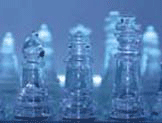 Figure 1   Caption (Style: SM-Figures)Source: state the source (Style: SM-Figure_source)Table 1   Heading (Style: SM-Table_heading)Source: state the source (Style: SM-Table_source)All tables, graphs, and diagrams are expected to back your research findings. They should be clearly referred to and numbered consecutively in Arabic numerals. They should be placed in the text at the appropriate paragraph (just after its reference).If the table or figure cannot be fitted into a single column, "section break continuous" (important!) should be used.Figure 2   Caption (Style: SM-Figures)Source: state the source (Style: SM-Figure_source)Conclusion (Style: SM-Heading1)The first paragraph of each section should be in SM-First_paragraph_in_section style.The second and other paragraphs in the section should be in SM-Other_paragraphs_in_section style. Reference quotations in the textOne author - Boskov (2005) compared the access range… In an early study of access range (Boskov, 2005), it was found...When there are two authors, both names are always cited: Another study (Mirkovic & Boskov, 2006) concluded that…The abbreviation "et al." (Latin for "and others") is employed in APA 7 in-text citations when referencing works with three or more authors. The format is to include only the first author's last name, followed by "et al.," a comma, and the year of publication. For instance, (Dakic et al., 2024) would be used as an example.See https://www.smjournal.rs/index.php/home/libraryFiles/downloadPublic/3DeclarationsAvailability of data and materialsTo provide a link to the Availability of data and materials, detailing how the data can be accessed or put: The datasets used and/or analysed during the current study are available from the corresponding author on reasonable request.FundingList funding sources. If none, state 'Not applicable'AcknowledgementsInclude Acknowledgements if applicable; otherwise, state 'Not applicable'.References (Style: SM-Heading1)Starting from April 2024, our journal will no longer utilize national characters for references and author names. This means that any special characters specific to certain languages or nationalities will be omitted or replaced with their closest equivalent in the English alphabet. This decision aims to streamline the referencing process and ensure consistency across all publications. Thank you for your cooperation and understanding.For reference, the APA 7 standard is used. It is recommended that authors use citation management software (such as Mendeley, Zotero, etc.). https://www.smjournal.rs/index.php/home/libraryFiles/downloadPublic/3).The reference list can contain only references cited in the paper. Style: SM-ReferencesThe DOI number or URL of a full-text version should be added if it exists. You can find the DOI of journal papers in page http://www.crossref.org/SimpleTextQuery/. You must give the DOI for conference papers as well. The DOI should be inserted in the following format (example): https://doi.org/10.1504/sm.2019.096BooksAnupindi, R., Chopra, S., Deshmukh, S. D., Van Mieghem, J. A., & Zemel, E. (2012). Managing Business Process Flows. Pearson.Chapter in an edited book or Conference proceedingsRepa, V. (2019). Deriving Key Performance Indicators from Business Process Model. In M. Pańkowska & K. Sandkuhl (Eds.), Perspectives in Business Informatics Research. BIR 2019. Lecture Notes in Business Information Processing. (pp. 148–162). Springer. 
https://doi.org/10.1007/978-3-030-31143-8_11Vukovic, V., Gagic, N., Rakovic, L., & Maric, S. (2023). ERP systems for small and medium enterprises from the SAP and Microsoft perspective. Proceedings of the 28th International Scientific Conference Strategic Management and Decision Support Systems in Strategic Management, 333–339. https://doi.org/10.46541/978-86-7233-416-6_43Journal aritclesZaza, S., Joseph, D., & Armstrong, D. (2022). Are IT Professionals Unique? A Second-Order Meta-Analytic Comparison of Turnover Intentions Across Occupations. MIS Quarterly, 47(3), 1213–1238. 
https://doi.org/10.25300/MISQ/2022/16951Web pages and documentsHill, L., Le Cam, A., Menon, S., & Tedards, E. (2022, February 7). Digital Transformation: A New Roadmap for Success. Harvard Business School. https://hbswk.hbs.edu/item/leading-in-the-digital-era-a-new-roadmap-for-successSTRATEGIC MANAGEMENT, Vol. XX (202x), No. x, pp. 0xx-0xxSTRATEGIC MANAGEMENT, Vol. XX (202x), No. x, pp. 0xx-0xxDOI: xxxxxxDOI: xxxxxxReceived: Month xx, xxxxRevised: Month xx, xxxxMonth xx, xxxxAccepted: Month xx, xxxxPublished online: Month xx, xxxxText CorrespondenceFull name of the corresponding authorAffiliationAddress, post code, City, CountryE-mail: xxxxx@xxxx.xxx – must be institutional e-mail  